                                Liceo José Victorino Lastarria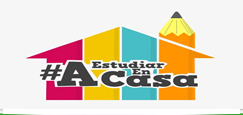                                                  Rancagua                           “Formando Técnicos para el mañana”                                   Unidad Técnico-PedagógicaGuía de trabajo Taller de Matemática                                                     Primeros Medios  PROFESORAS: JESSICA PARADA   LORENA PALMA  Nombre:                                                        Curso:Fecha:   11 de mayo al 15 de mayo  OA 4: Demostrar que comprenden la división con dividendo tres dígitos y divisores de un digito interpretando el resto; resolviendo ejerciciosOA6: Resolver problemas rutinarios y no rutinarios que involucren las cuatro operaciones combinaciones de ellas que incluyan situaciones con dinero.Objetivo de la clase: Dividir los siguientes números naturalesLopag16@hotmail.com      Jessmarg2007@hotmail.comEjemplo: 14:2=7    Se separa dos cifras, ya que el 2(divisor) no cabe en el 1. Luego se dice cuanto cabe el 2 en el 14 ,7 veces y 7 se multiplica por 2 y nos da 14 a 14 cero (el resto)a) 682:2=b) 963:3=c) 555:5=2-Como ya hemos visto las 4 operaciones Básicas te invito a resolver los siguientes desafíos.Mamá regalo a su hijo $250, papá le dio $780 y su abuelita $1960 ¿Cuánto reunió el niño ¿le alcanza para comprar un libro que cuesta $3200? sí o no ¿Por qué?Tú tienes 2 billetes de $5000, 4 billetes de 2000 y 7 monedas de $ 500     ¿Cuánto dinero reúnen?Don Juan cosecho $345.700 kilos de frutillas, pero lamentablemente 9.648 kilos estaban infectados por una bacteria ¿Cuántos kilos pudo exportar?Un niño debe leer un libro que tiene 345 páginas en una semana, si el lunes leyó 36 páginas, el martes 45 páginas, el miércoles 87 páginas ¿cuántas paginas lleva leídas ¿y ¿Cuántas le faltan por leer?Entre Rancagua y Talca hay , si un camión ha recorrido      87km ¿Cuánto le falta por recorrer?           Fuerza alumnos lo podemos Lograr      Quedemos en casa y “Feliz día del alumno”